ЗАЯВКАна участие в конкурсе грантов на поддержку одаренных детей и учителей, работающих с одаренными детьми  1. Изучив Положение о проведении конкурсов грантов на поддержку одаренных детей и учителей, работающих с одаренными детьми,   утвержденное приказом Министерства образования и науки Республики Хакасия от «__07_»_03_2014 г. № ___100-229_(полное наименование муниципального или государственного общеобразовательного учреждения)в лице (должность, ФИО руководителя)направляет настоящую заявку для участия в конкурсе грантов на поддержку одаренных детей и учителей, работающих с одаренными детьми.  2. Наименование представляемого конкурсного проекта для участия в конкурсе грантов на поддержку одаренных детей и учителей, работающих с одаренными детьми:  3.  Запрашиваемая сумма гранта:   50 000 (пятьдесят тысяч) руб.4. Сведения об участнике конкурса:5. Контактное лицо (фамилия, имя, отчество, должность)6. Участник гарантирует достоверность представленной им в заявке информации.Руководитель учреждения__________________________/Т.П. Риккинен/                                               (подпись)                                    (расшифровка подписи)               МПФорма 3Конкурсный проект Краткая информация об образовательной организации:II. Резюме проекта1. Цель и задачи конкурсного проекта.Цель:  создание модели работы с одаренными детьми в дополнительном образовании на базе школы. Задачи: создать условия для выявления, развития и сопровождения одаренного ребенка, реализовать его потенциальные способности на разных этапах обучения и развития;готовить  воспитанников и учащихся к участию в конкурсах и мероприятиях  разного уровня;приобретать дополнительные знания, умения и практические навыки, приобщать к российскому, мировому культурному наследию, формировать общую культуру  воспитанников детского сада, детей и подростков;адаптировать детей к жизни в обществе  (создать условия для позитивных межличностных отношений в детском коллективе);повышать грамотность родителей в вопросах воспитания одаренных детей;обучать педагогический состав школы  новым инновационным технологиям по сопровождению одаренных детей 2.Смета расходов на реализацию гранта:III. Описание конкурсного проекта1.Концепция  Наш девиз: «Мир будет счастлив только тогда, когда у каждого человека будет душа художника. Иначе говоря, когда каждый будет находить радость в своем труде.» 													(Роден).         В новой федеральной образовательной политике одним из ключевых направлений развития современной школы стала система поддержки талантливых детей. Этой проблемой сегодня призваны заниматься различные государственные структуры, академическая наука, педагоги — практики, которые пытаются сформировать государственную систему выявления, развития и поддержки талантливых детей. Стандарты второго поколения, в частности, должны сформировать новую школу, максимально комфортную и продуктивную для разных детей, в том числе и «нестандартных», какими стоит считать детей с неординарными способностями. Это должна быть особая образовательная среда, с особыми педагогическими подходами, особыми педагогическими кадрами, особой образовательной атмосферой. Новыми стандартами через увеличение роли внеурочной деятельности   в   образовательном процессе признано, что школа не должна быть и не является сегодня единственной средой для подготовки ребенка к самостоятельной жизни. Такой средой также сегодня является система дополнительного образования детей, которая способна обеспечить одаренному ребенку системную и методичную, профессионально грамотную поддержку его одаренности на всех этапах: открытие, развитие и успех.	Дополнительное образование как особый тип государственного образования   гарантирует   детям  возможность непрерывного развития своих способностей, в том числе и неординарных. Согласно нормативам, система дополнительного образования ориентирована, в основном на детей в возрасте от 6 до 18 лет, таким образом,  обеспечивая ребенку возможность пройти все этапы развития одаренности — от выявления через становление до успеха.	Не секрет, что наиболее сложная задача в работе с талантливыми детьми — раскрыть талант, выявить часто скрытую одаренность ребенка, создать такие условия, когда у него не останется возможности не проявить себя в полной мере. Очень важно здесь, с одной стороны, начать процесс определения способностей как можно раньше — тогда мы получаем больше шансов достичь высокого результата, с другой — максимально разнообразить образовательный процесс,  как по содержанию, так и по формам. Сегодня система дополнительного образования накопила большой опыт работы студий как одного из возможных и наиболее, как показывает практика, оптимальных вариантов контролируемого и целенаправленного процесса развития ребенка на ранних возрастных этапах в условиях многообразия предлагаемых занятий.        При введении ФГОС роль дополнительного образования возрастает. Во-первых, дополнительное образование изначально ориентировано на развитие личности ребенка и, в частности, на раскрытие таких качеств, как инициативность, самовыражение, креативность и гибкость мышления, способность к нестандартным решениям, творческих возможностей. Во-вторых, учреждения дополнительного образования имеют кадровые, материальные, учебно-методические ресурсы для развития личности ребенка в соответствии с требованиями ФГОС. В-третьих, достаточно сложно образовательным учреждениям общего образования организовать в короткие сроки внеурочную деятельность, отвечающую всем требованиям ФГОС и не уступающую при этом качественным образовательным показателям таким учреждениям дополнительного образования.     Проект    «Студия художественно-этетического воспитания  " Радость" будетобъединять   направления художественно-эстетического дополнительного  образования детей  на базе МБОУ Новороссийская СОШ с целью развития способностей  одаренных воспитанников детского сада,  учащихся школы и  учащихся филиала школы. Мы выдвинули гипотезу, что проблема одаренности – это комплексная проблема, состоящая из проблемы выявления, сопровождения,  обучения и развития одаренных детей. Проект долговременный (2014-2016г.г.)	Данный проект ориентирует педагогов школы на обновление методов обучения одаренных детей и внедрение в учебно-воспитательный процесс передовых педагогических технологий инновационного характера: проблемного и проективного обучения, здровьесберегающих, игровых и информационно-коммуникационных технологий. Опыт работы подсказал, что выявление, развитие и обучение одаренных детей в школе должно представлять единую систему, а диагностика одаренности служить не целям отбора, а средством для наиболее эффективного обучения и развития талантливых детей.	Студия художественно-эстетического воспитания  " Радость" - это студия развития, это возможность  в рамках дополнительного образования объединить работу внеурочной деятельности  и кружков по художественно- эстетическому направлению , вырастить волонтеров- помощников , которые будут помогать педагогам в обучении детей. Учителя  нашей школы, работающие с детьми в дополнительном образовании - это профессиональная команда, успешно выступающая в различных конкурсах, в мероприятиях.  Это учитель высшей квалификационной категории Елена Александровна Ковалёва, учителя первой категории Наталья Геннадьевна Лышко и Анатолий Вильевич Риккинен. Мы готовы поделиться с коллегами не только нашей школы , но и Алтайского района  своим опытом участия в конкурсах, можем провести мастер- классы по работе с одаренными детьми. С удовольствием посмотрим опыт работы в Республике Хакасия. Исходя из опыта работы, наличия  педагогов в нашей школе, работающих в дополнительном образовании, студию решили создать именно художественно- эстетического воспитания.     Зачем же в нашей школе  нужна студия? Студия - это место, где дети могут воплотить  свои самые разнообразные фантазии и идеи, студия будет   жить интересной жизнью: дети  будут заниматься  и художественным творчеством, и общаться, и вместе пить чай, и вместе готовиться  к выставкам и праздникам, вместе выпускать газеты. Студия ждет заинтересованных, увлеченных детей, желающих творить и создавать интересные работы. В перспективе - создание экспериментальной творческой группы, в которой детей ожидает большая программа разнообразных занятий и совместных праздников. В студии предполагаются занятия разновозрастных групп ,  поэтому нам так необходимо вырастить детей- волонтёров , детей, которые  хотят и могут помочь научить детей младшего возраста тому, что умеют делать они.       Одним из показателей эффективности воспитания школьников является  участие детей и педагогов  в конкурсах.  Исходя из опыта нашей работы, в последние годы Положения республиканских и районных конкурсов включают  разных туры: участники должны показать и  сценическое мастерство, и оформить стендовый отчет, и уметь рассказать о  результатах участия,  поэтому ребята , чтобы победить в конкурсе, должны быть всесторонне развиты. Программа воспитания в студии должна быть единой для всех  трех направлений работы  и  подразделяться только для индивидуальных занятий.         Индивидуальный образовательный маршрут развития одаренных учащихся определяется образовательными потребностями, индивидуальными способностями и возможностями детей. Основные подходы к содержанию учебных программ индивидуального развития учащихся:- ускорение;- углубление;- обогащение;- проблематизация;- индивидуализация;- исследовательское обучение.       В студии «Радость» будут заниматься дети по трем направлениям: творческое объединение "Поющие сердца" ", творческое объединение " Умельцы", творческое объединение       " Журналист".Девиз студии: «Дайте детству удержаться,Дайте верой надышаться,Дайте в рост ему подняться,             Дайте детству состояться.»	Предполагается, что в студии будут заниматься воспитанники детского сада          « Тополек», ученики МБОУ Новороссийская СОШ, ученики филиала школы Березовская НОШ  в возрасте от 6 до 15 лет. 	Студия " Радость" должна  стать местом встречи людей, похожих друг на друга: интеллектуальных, творческих, активных и веселых. 	Творческое объединение "Поющие сердца" под руководством опытного педагога Еленой Александровной Ковалёвой будет работать по направлениям: хоровое пение, сольное пение, обучение игре на музыкальных инструментах. 	Девиз: "Открой талант в каждом ребенке" 	Главная задача- формирование музыкального восприятия и развитие самостоятельной музыкальной деятельности. В настоящее время на базе нашей школы работают кружки « Веселые нотки»,  "Вдохновение", "Домисолька". Ансамбли пользуются заслуженным авторитетом. Секрет успеха - в неиссякаемой энергии педагога и воспитанников, в их постоянном творческом поиске, в умении зажечь в юных сердцах любовь к искусству и творчеству. Хотим в студии обучать ребят и игре на музыкальных инструментах.	Творческое объединение" Умельцы".  Девиз: " Мы не останавливаемся на достигнутом ".      Учитель технологии Наталья Геннадьевна Лышко вместе с ребятами на уроках, на занятиях по внеурочной деятельности, на кружках декоративно- прикладного творчества освоили уже такие техники, как папье-маше, тестопластика, джутовая филигрань, квиллинг, пейп-арт, плетение из бумажной лозы, фильцевание, роспись витражными и акриловыми красками по стеклу и ткани, модульное оригами. В кабинете технологии имеется фонд детских работ.     Хотим  студийцев обучать таким видам деятельности, как художественная керамика. Всё обучение будет строиться по принципу: от простого к сложному. Представим, что это будет  маленькое царство-государство, где бок о бок живут медведи и собаки, антилопы и львы, где существуют глиняные деревья, где можно сделать различные декоративные украшения. Всё это под руководством опытного педагога изготавливается детскими руками из глины и обжигается в печах - как и полагается у настоящих художников-керамистов. В мастерской есть и гончарный круг, чтобы юные мастера смогли попробовать себя и в этом направлении творчества. 
       Глина - чудесный материал, предоставленный нам самой матушкой Природой. Она пластична, приятна на ощупь и натуральна, в отличие от пластилина или новомодных синтетических масс для лепки, и готова исполнить почти любые наши фантазии, превращаясь в удивительные работы. Дети будут  осваивают все техники лепки и росписи, учатся лепить сложные творческие работы, а также свистульки, бижутерию, посуду, мелкую пластику, народные игрушки и многое другое.
      Приобщение детей к миру прекрасного, изучение технологических основ различных видов лепки и росписи глины, знакомство детей с многочисленными гранями керамики, развитие художественного и образного мышления, создание особой атмосферы в мастерской - вот основные цели, которые ставит перед собой руководитель творческого объединения "Умельцы".        Творческое объединение" Журналист". Наш девиз: " События не было, если о нем не написали"     Может ли существовать большая журналистика в маленьком селе? Мы отвечаем: «Да». Кружок  юных журналистов  работает в нашей школе  с сентября 2010 года. За прошедшие годы школьники под руководством учителя Анатолия Вильевича Риккинен  заставили уважать и ценить свой труд и жителей села , и местную администрацию.
	Редколлегия школьной газеты " Истоки" собираются в школе  один раз в неделю, но между этими встречами остаётся оживлённая переписка по электронной почте.	Материалы юных журналистов печатаются и в школьной газете "Истоки"и  на страницах районной газеты " Сельская правда" . Ежегодно принимаем участие в конкуре " Золотое перо", в 2014 году стали абсолютными победителями, так как стали призерами и победителями во всех номинациях конкурса.     Проект, над которым мы сейчас работаем,  называется «Всё увидим, всё услышим, обо всём напишем», и это название как нельзя лучше передает суть того, чем мы занимаемся. Нам до всего есть дело. Разбор полетов, редакционные задания, фотосъёмка, — у нас всё по-настоящему! Что ни говори, а увидеть свой текст на газетной полосе — это здорово!      Все мы очень разные, и вряд ли сдружились бы так близко, если бы нас не объединяла любовь к слову. Слово в руках журналиста — невероятная сила. Печатному слову верят, его боятся, им восхищаются. Нам надо  уметь правильно этой силой пользоваться. Направления:работа с  воспитанниками, учащимися;работа с родителями;работа с педагогическим коллективом. Этапы:1.Подготовительный2.Аналитический;3.Организационно-деятельностный; 4.Этап формирования, углубления и развития способностей учащихсяФормы работы с одаренными детьми:групповые занятия с одаренными учащимися;предметные кружки;кружки по интересам;конкурсы;курсы по выбору;участие в олимпиадах;работа по индивидуальным планам;исследовательская деятельность и участие в НПК.2. Спектр услуг:- мастер-классы для детей школ прилегающих территорий (Новороссийский сельсовет)  и заинтересованных жителей села;- изготовление сувениров для проведения сельских  и школьных мероприятий;- выпуск школьных газет, методических разработок;- освещение мероприятий, проводимых в ходе реализации проекта, в районной газете " Сельская правда";- участие студийцев в творческих проектах, праздниках и мероприятиях различного уровня;- привлечение социальных партнеров к реализации проекта;- организация работы волонтеров.3. Календарный план реализации конкурсного проекта:IV. Эффективность1.Эффекты от реализации конкурсного проекта для общеобразовательного учреждения, реализующего проект.Проект «Студия художественно-этетического воспитания  " Радость" позволит  создать условия для  продолжения развития художественно- эстетических способностей ребенка средствами музыки, прикладного творчества, печатного слова.     Мы надеемся, что проект позволит усилить материально- техническую базу школы для занятий с детьми.	 Особенностью данного  проекта является возможность его дополнения и обогащения. В частности, в вопросах: совершенствования методов и приёмов развития интеллекта  и  творческих способностей  воспитанников и учащихся, вовлечения педагогов и обучающихся в проектную и научную деятельность учреждения.	Реализация мероприятий, предусмотренных проектом,  позволит:- создать условия для выявления и развития одарённости и таланта у детей в условиях образования ; - совершенствовать формы и методы работы с и способными детьми; - оказывать помощь и поддержку детям в реализации их интересов, потребностей и творческого потенциала; - разработать и приступить к реализации  сквозных программ по работе с  детьми;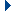  - обеспечить рост результативности выступлений обучающихся на мероприятиях различного уровня; овладение новыми техниками прикладного творчества; владение печатным словом, развитие ораторских способностей; - обеспечить преемственность в работе с детьми на разных возрастных этапах;- разработать систему научно-методической подготовки педагогов к работе с детьми; - привлечь родителей к участию в деятельности студии художественно-эстетического воспитания  " Радость", привлечь внимание местного сообщества к совместной работе с одаренными детьми, привлекать к  работе социальных партнёров, специалистов сельской библиотеки, музыкальной школы, сельского Дома культуры.Таким образом, работая над этим проектом, учителя, работающие в дополнительном образовании, приобретут опыт работы в студии, как одного из оптимальных вариантов целенаправленного процесса развития ребенка на ранних возрастных этапах. Мы считаем, что выигранный грант-это визитная карточка для других проектов. Наша творческая группа мечтает воплотить задуманное в жизнь.Эффекты от реализации конкурсного проекта для Республики Хакасия (обучающиеся, педагогические работники, управленческие кадры и др.):рост числа воспитанников и учащихся,  вовлеченных в творческую деятельность;воспитание конкурентно способных учащихся, продолживших образование в средне-специальных и высших учебных заведениях;улучшение  кадровых, материальных, учебно-методических ресурсов  для развития личности ребенка в соответствии с требованиями ФГОС;механизм реализации проекта позволит систематизировать работу с учителями,  одаренными воспитанниками и учащимися, а также поднять её на более качественный уровень,  администрация и педагоги  школы приобретут определенный опыт работы с  нормативными документами студии.Руководитель                                                           _________/Т.П. Риккинен /                                                                                                                         МП                                                              (подпись)    (расшифровка подписи)Муниципальное бюджетное образовательное учреждение Новороссийская средняя общеобразовательная школадиректора Риккинен  Татьяны Павловны«Студия художественно- эстетического воспитания  " Радость" юридический адрес655665, Республика Хакасия, Алтайский район,   с. Новороссийское, ул. Мира, 1почтовый адрес655665, Республика Хакасия, Алтайский район,   с. Новороссийское, ул. Мира, 1телефон/факс8(39041)2-31-49адрес электронной почтыschool_19_069@mail.ruадрес интернет-сайтаhttp://mounovsoch.ucoz.ruТатьяна Павловна Риккинен, директор МБОУ Новороссийская СОШтелефон/факсРаб.тел.: 8(39041)2-31-49Моб.тел: 89607760547адрес электронной почтыschool_19_069@mail.ru1Полное название организации (в строгом соответствии со свидетельством о внесении записи в ЕГРЮЛ)               Муниципальное бюджетное образовательное учреждение Новороссийская средняя общеобразовательная школа2Юридический адрес                        
Фактический адрес                        655665,  Республика Хакасия, Алтайский район,                                           с. Новороссийское, ул. Мира, 13Телефон                                  
Факс                                     
E-mail8(39041)2-31-49 -school_19_069@mail.ru4ФИО руководителя       Татьяна Павловна Риккинен5Реквизиты организации                    
ИНН/КПП                                  
ОГРН                                     
Расчетный счет                           
Наименование банка                       
КБК                   БИК     
Юридический адрес банка                  1904003504/190401001102190052347940701810800951000041ГРКЦ НБ РХ Банка России  г.Абакан00000000000000000180 прочие расходы049514001  Абакан, ул. Советская, 266Имеющиеся материально-технические и информационные ресурсы для реализации конкурсного проекта (краткое описание с количественными показателями: помещение, оборудование и т.д.)                                  Актовый зал, в котором можно смотреть учебные фильмы, интерактивная доска, мультимедиа проектор, выход в Интернет, web-камера (5 штук), цифровая видеокамера, цифровой фотоаппарат, штатив для работы с видеокамерой и цифровой фотокамерой, мобильное устройство для хранения информации (флеш-память), принтер. Архив школьной газеты " Истоки".Кабинет ИЗО и технологии Компьютер, телевизор, методическая литература, учебники, справочники, репродукции произведений искусства, фонд детских работ, выполненных в разных техниках: папье-маше, тестопластика, джутовая филигрань, квиллинг, пейп-арт, плетение из бумажной лозы, фальцевание, роспись витражными и акриловыми красками по стеклу и ткани, модульное оригами.Кабинет музыкиКомпьютер, телевизор, пианино, шумовые инструменты, методическая литература, учебники, справочники.Смета расходовна реализацию Гранта«Студия художественно- эстетического воспитания  " Радость"  (наименование)Статьи расходовЦена, руб.Количество единицОбщая стоимость, руб.Стеки 5020 шт.        1000Акрил по керамике120              10          1200Принтер 3161             1           3161Гончарный круг Junior IV   25239            125 239  Блокфлейта52021040Румба3501350Глокеншпиль-колокольчики5001500Бубен5001500Барабан9501950Треугольник4501450Маракасы5201520Металлофон150011500Ксилофон380013800Коробочка4001400Ложки1002200Трещетки5501550Свистульки2401240Гусли150011500Детский клавишный синтезатор690016900Итого:                                                                                                               50 000Итого:                                                                                                               50 000Итого:                                                                                                               50 000Итого:                                                                                                               50 000Календарный планреализации конкурсного проекта«Студия художественно-эстетического воспитания  " Радость"  (наименование)